Buffalo County Board of CommissionersRegular Meeting Agenda– THURSDAY July 6, 2023Buffalo County Courthouse – Gann Valley, SD1:00pm to 3:30pmCall in Number: 605-778-8501Access Code: 23456Call Meeting to Order 02Approval of Agenda Approve Meetings (June 6, June 21)Lutter PlatPublic CommentHWY Superintendent – Tanner GrohsFuel BidHighway UpdatesOther DOE, RAVE, E 911, Weed & Pest – Lee SinkieWeed & Pest UpdateCourthouse LeakDOE Assessor School, Training Classes OtherAuditor/Register of Deeds/HR/Welfare – Debra MorrisonHospitalization Updates Treasurer/Auditors Report 2024 Provisional BudgetOther Signature Card at Quoin BankTreasurer Salary – Rex ZastrowContracting Courthouse Positions to other counties – Rex ZastrowCell PhonesBurn Ban (currently in place until August 2023)Upcoming trainings Executive SessionApprove VouchersNext Commissioners Meeting (July 25, Aug 1 or 8)Adjourn	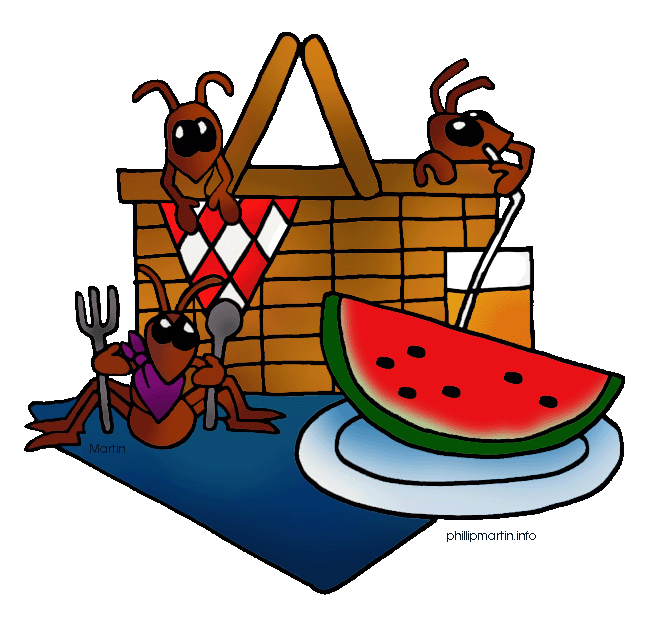 Please come early and have lunch with us at 12:15pm!  